УТВЕРЖДЕНА
постановлением Правительства
Российской Федерации
от 17 апреля 2018 г. N  457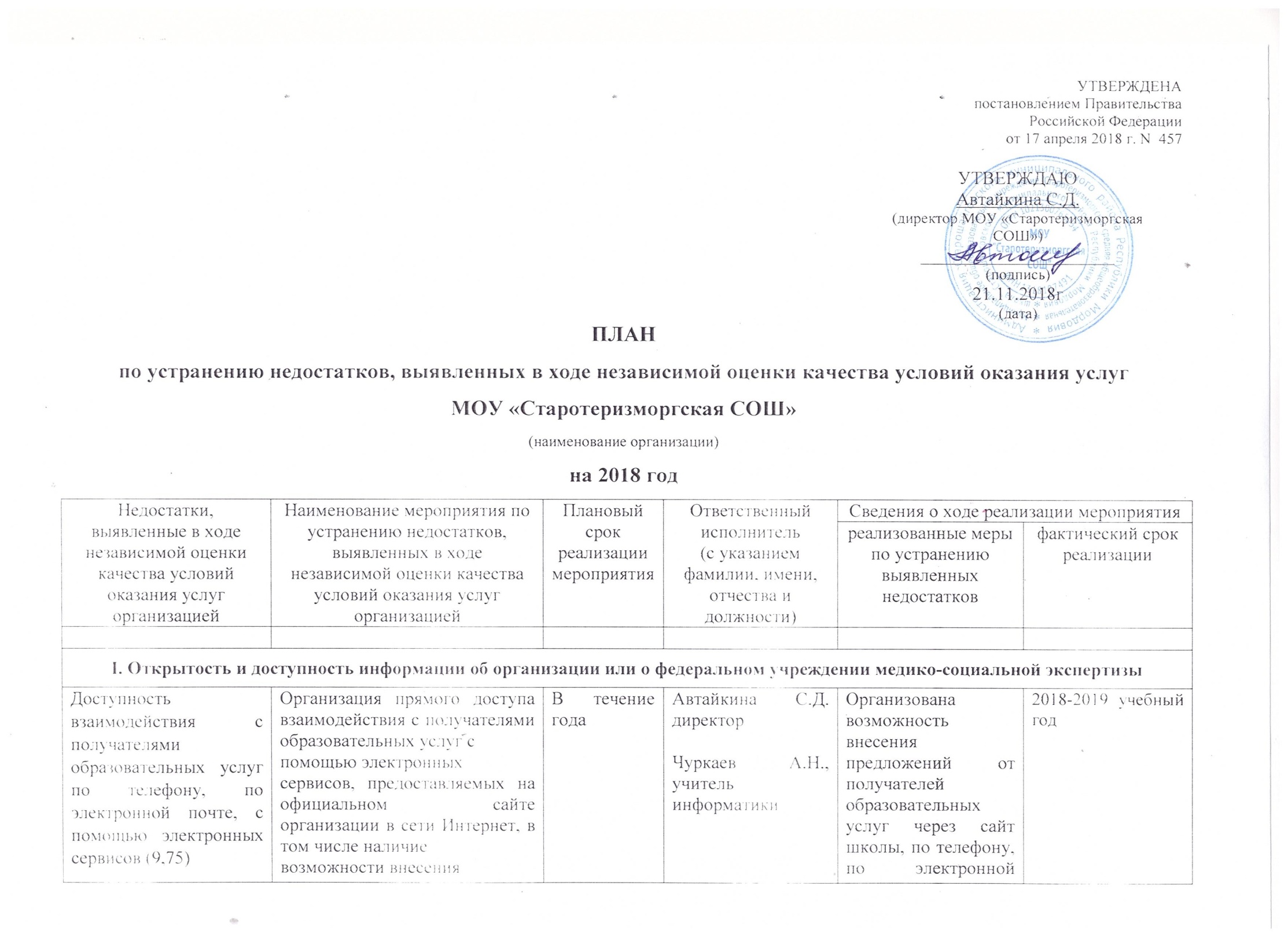 УТВЕРЖДАЮАвтайкина С.Д.(директор МОУ «Старотеризморгская СОШ»)УТВЕРЖДАЮАвтайкина С.Д.(директор МОУ «Старотеризморгская СОШ»)_____________________(подпись)_____________________(подпись)30.12.2019г(дата)30.12.2019г(дата)ПЛАНпо устранению недостатков, выявленных в ходе независимой оценки качества условий оказания услуг МОУ «Старотеризморгская СОШ»(наименование организации)на 2019 годПЛАНпо устранению недостатков, выявленных в ходе независимой оценки качества условий оказания услуг МОУ «Старотеризморгская СОШ»(наименование организации)на 2019 годПЛАНпо устранению недостатков, выявленных в ходе независимой оценки качества условий оказания услуг МОУ «Старотеризморгская СОШ»(наименование организации)на 2019 годПЛАНпо устранению недостатков, выявленных в ходе независимой оценки качества условий оказания услуг МОУ «Старотеризморгская СОШ»(наименование организации)на 2019 годПЛАНпо устранению недостатков, выявленных в ходе независимой оценки качества условий оказания услуг МОУ «Старотеризморгская СОШ»(наименование организации)на 2019 годПЛАНпо устранению недостатков, выявленных в ходе независимой оценки качества условий оказания услуг МОУ «Старотеризморгская СОШ»(наименование организации)на 2019 годПЛАНпо устранению недостатков, выявленных в ходе независимой оценки качества условий оказания услуг МОУ «Старотеризморгская СОШ»(наименование организации)на 2019 годПЛАНпо устранению недостатков, выявленных в ходе независимой оценки качества условий оказания услуг МОУ «Старотеризморгская СОШ»(наименование организации)на 2019 годНедостатки, выявленные в ходе независимой оценки качества условий оказания услуг организациейНаименование мероприятия по устранению недостатков, выявленных в ходе независимой оценки качества условий оказания услуг организациейПлановый срок реализации мероприятияОтветственныйисполнитель(с указанием фамилии, имени, отчества и должности)Сведения о ходе реализации мероприятияСведения о ходе реализации мероприятияСведения о ходе реализации мероприятияСведения о ходе реализации мероприятияСведения о ходе реализации мероприятияНедостатки, выявленные в ходе независимой оценки качества условий оказания услуг организациейНаименование мероприятия по устранению недостатков, выявленных в ходе независимой оценки качества условий оказания услуг организациейПлановый срок реализации мероприятияОтветственныйисполнитель(с указанием фамилии, имени, отчества и должности)реализованные меры по устранению выявленных недостатковреализованные меры по устранению выявленных недостатковфактический срок реализациифактический срок реализациифактический срок реализацииI. Открытость и доступность информации об организации или о федеральном учреждении медико-социальной экспертизыI. Открытость и доступность информации об организации или о федеральном учреждении медико-социальной экспертизыI. Открытость и доступность информации об организации или о федеральном учреждении медико-социальной экспертизыI. Открытость и доступность информации об организации или о федеральном учреждении медико-социальной экспертизыI. Открытость и доступность информации об организации или о федеральном учреждении медико-социальной экспертизыI. Открытость и доступность информации об организации или о федеральном учреждении медико-социальной экспертизыI. Открытость и доступность информации об организации или о федеральном учреждении медико-социальной экспертизыI. Открытость и доступность информации об организации или о федеральном учреждении медико-социальной экспертизыI. Открытость и доступность информации об организации или о федеральном учреждении медико-социальной экспертизыДоступность взаимодействия с получателями образовательных услуг по телефону, по электронной почте, с помощью электронных сервисов (9,75)Организация прямого доступа взаимодействия с получателями образовательных услуг с помощью электронных сервисов, предоставляемых на официальном сайте организации в сети Интернет, в том числе наличие возможности внесения предложений, направленных на улучшение работы организации В течение годаАвтайкина С.Д. директорЧуркаев А.Н., учитель информатикиОрганизована возможность внесения предложений от получателей образовательных услуг через сайт школы, по телефону, по электронной почте. Организована возможность внесения предложений от получателей образовательных услуг через сайт школы, по телефону, по электронной почте. 2019-2020 учебный год 2019-2020 учебный год 2019-2020 учебный год Доступность сведений о ходе рассмотрения обращений граждан, поступивших в организацию от получателей образовательных услуг (по телефону, по электронной почте, с помощью электронных сервисов, доступных на официальном сайте организации) (5,82)Публикация сведений, обращений граждан, рассмотрение предложений, поступивших в организацию от получателей образовательных услуг (по телефону, по электронной почте с помощью электронных сервисов, доступных на официальном сайте организации) на информационных стендах и на сайте школы В течение годаАвтайкина С.Д. директорЧуркаев А.Н., учитель информатикиОбеспечена полнота и открытость информации для получателей образовательных услуг. Обеспечена полнота и открытость информации для получателей образовательных услуг. 2019-2020 учебный год 2019-2020 учебный год 2019-2020 учебный год II. Комфортность условий предоставления услугII. Комфортность условий предоставления услугII. Комфортность условий предоставления услугII. Комфортность условий предоставления услугII. Комфортность условий предоставления услугII. Комфортность условий предоставления услугII. Комфортность условий предоставления услугII. Комфортность условий предоставления услугII. Комфортность условий предоставления услугМатериально-техническое и информационное обеспечение организацииОбеспечение материально-технической базы школы в соответствии со стандартами;Организация работы по развитию материально-технической базы ОУ;Организация закупок по  оснащению развивающей предметно-пространственной средыВ течение годаАвтайкина С.Д. директор, Пимкина Н.Е.,зам дир.по ВР, Сокорова Л.А., зам. дир.по УВРУлучшение материально-технической базы школыУлучшение материально-технической базы школы2019-2020 учебный год 2019-2020 учебный год 2019-2020 учебный год Наличие необходимых условий для охраны и укрепления здоровья, организации питания обучающихсяПроводить регулярный мониторинг удовлетворённости обучающихся качеством питанияПрофилактика травматизма обучающихся2 раза в годРегулярноАвтайкина С.Д., директор,классные руководителиОбеспечение безопасности учебного процесса Улучшение качества питанияОтсутствие случаев травматизмаОбеспечение безопасности учебного процесса Улучшение качества питанияОтсутствие случаев травматизма2019-2020 учебный год В течение года2019-2020 учебный год В течение года2019-2020 учебный год В течение годаУсловия для индивидуальной работы с обучающимисяНа сайте размещены и доступны для учащихся и их родителей расписания индивидуальных занятий, консультаций по предметам с указанием ведущего учителя, класса и времениПо полугодиямАвтайкина С.Д., директорСокорова Л.А., зам. дир. по УВРВ учебных кабинетах оборудованы рабочие места для проведения консультаций, индивидуальных занятий с выходом в сеть Интернет. В учебных кабинетах оборудованы рабочие места для проведения консультаций, индивидуальных занятий с выходом в сеть Интернет. В течение годаВ течение годаВ течение годаНаличие дополнительных образовательных программРазвитие дополнительного образованияСентябрь 2019гАвтайкина С.Д., директорПимкина Н.Е., заместитель директора по воспитательной работеОткрытие секции «Футбол»Открытие секции «Футбол»Сентябрь-декабрь 2019гСентябрь-декабрь 2019гСентябрь-декабрь 2019гНаличие возможности развития творческих способностей и интересов обучающихся, включая их участие в конкурсах и олимпиадах (в том числе во всероссийских и международных), выставках, смотрах, физкультурных мероприятиях, спортивных мероприятиях, в том числе в официальных спортивных соревнованиях, и других массовых мероприятияхРасширение дополнительных образовательных программ Совершенствование системы интеллектуальных и творческих мероприятий. В течение годаПимкина Н.Е., заместитель директора по воспитательной работе Разработка новых образовательных программ и корректировка имеющихся дополнительных образовательных программ по итогам анкетирования. Разработка новых образовательных программ и корректировка имеющихся дополнительных образовательных программ по итогам анкетирования. Сентябрь 2019гСентябрь 2019гСентябрь 2019гНаличие возможности оказания психолого-педагогической, медицинской и социальной помощи обучающимсяОрганизация оказания психолого-педагогической, медицинской и социальной помощи В течение годаПимкина Н.Е., заместитель директора по воспитательной работе, мед. работник ФАПАОрганизовано оказание психолого-педагогической, медицинской и социальной помощи обучающимся Организовано оказание психолого-педагогической, медицинской и социальной помощи обучающимся 2019-2020 учебный год 2019-2020 учебный год 2019-2020 учебный год III. Доступность услуг для инвалидовIII. Доступность услуг для инвалидовIII. Доступность услуг для инвалидовIII. Доступность услуг для инвалидовIII. Доступность услуг для инвалидовIII. Доступность услуг для инвалидовIII. Доступность услуг для инвалидовIII. Доступность услуг для инвалидовIII. Доступность услуг для инвалидовНаличие условий организации обучения и воспитания обучающихся с ограниченными возможностями здоровья и инвалидовОбучение детей с ограниченными возможностями и инвалидов по адаптированным образовательным программам, разработка и реализация индивидуальных образовательных маршрутов, реализация программ внеурочной деятельности.В течение годаАвтайкина С.Д., директор,Сокорова Л.А., зам. дир.по УВРОбеспечение обучения лиц с ОВЗ и детей-инвалидов по адаптированным образовательным программамОбеспечение обучения лиц с ОВЗ и детей-инвалидов по адаптированным образовательным программам2019-2020 учебный год 2019-2020 учебный год 2019-2020 учебный год 